МУНИЦИПАЛЬНОЕ ДОШКОЛЬНОЕ ОБРАЗОВАТЕЛЬНОЕ УЧРЕЖДЕНИЕ «КУЛИЦКИЙ ДЕТСКИЙ САД»ПЛАН взаимодействия со школына 2021-2022 учебный год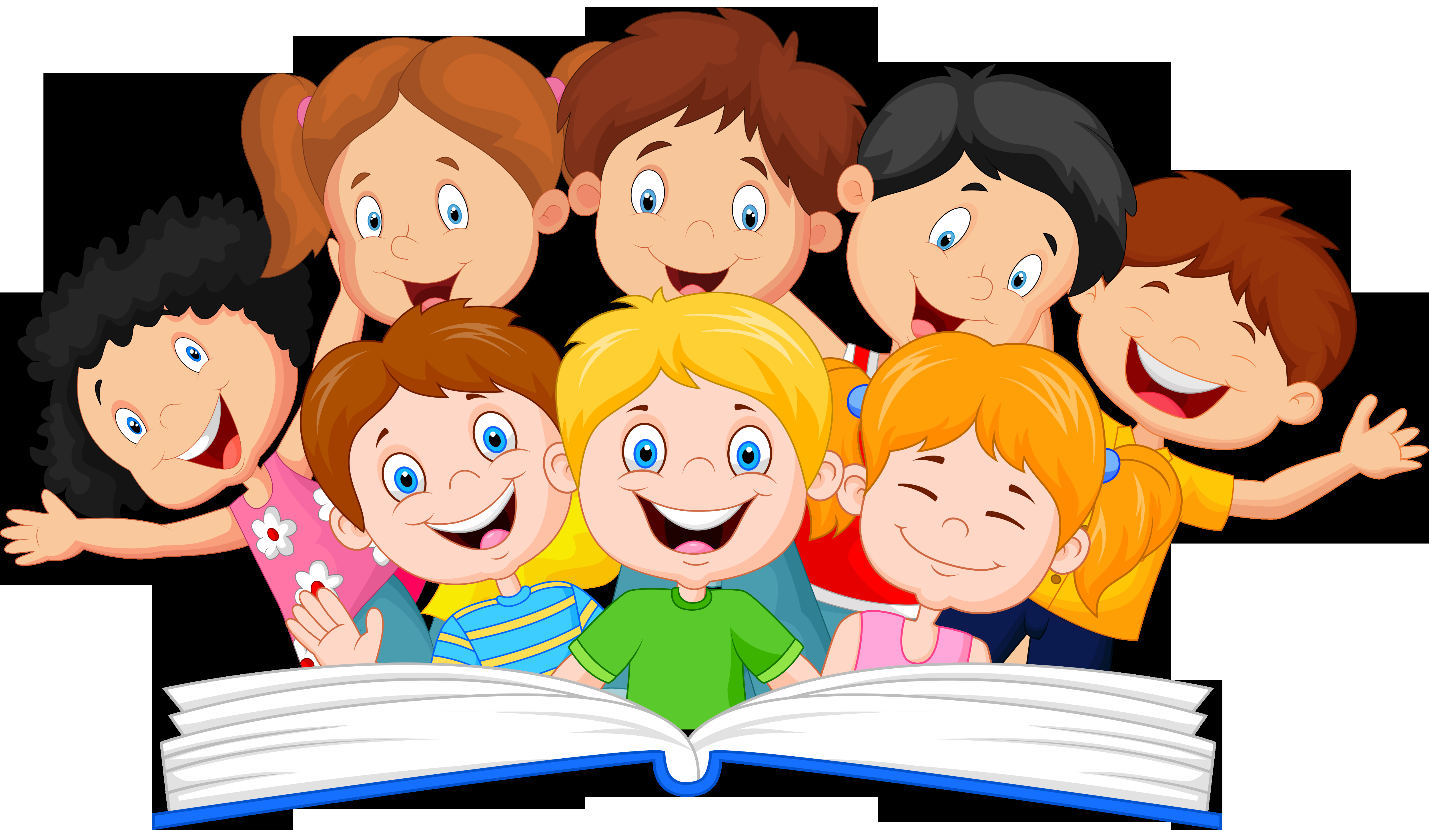 План совместной работы детского сада и школына 2021-2022 учебный год.	Цель: обеспечение  преемственности  между дошкольным и начальным образованием и воспитанием через координацию деятельности педагогических коллективов  детского сада и школы по подготовке детей к обучению в первом классе.Задачи: Создать условия для успешной адаптации первоклассников.Организовать систему взаимодействия педагогов школы и воспитателя через совместное проведение методических мероприятий, работу с детьми и родителями.ПРИНЯТО:УТВЕРЖДАЮ:УТВЕРЖДАЮ:на заседанииЗаведующий МДОУДиректор СОШПедагогического совета__________ Т.В.Шамарина_____________Ф.А.Павлихинапротокол №1 от ________________2021 г__________________2021г____________________ 2021гСодержание работыСрокиОтветственныеОрганизационная работаОрганизационная работаОрганизационная работаУтверждение совместного плана работы со школой.АвгустАдминистрация ДОУ и школыОрганизация РППС  и жизненного пространства для обеспечения разнообразной деятельности детей ДОУ и школы с учетом их возрастных и индивидуальных интересовВ течение учебного годаПедагоги ДОУ и школыСодержание совместной работы воспитателей ДОУ и учителей школыСодержание совместной работы воспитателей ДОУ и учителей школыСодержание совместной работы воспитателей ДОУ и учителей школыВзаимное посещение школы и детского сада (НОД, уроков)Участие в совместных семинарах по преемственности МДОУ и школыВзаимное консультированиеМартВ течение годаСтарший воспитательМешанина И.А. педагогиСодержание работы по ознакомлению детей со школойСодержание работы по ознакомлению детей со школойСодержание работы по ознакомлению детей со школойПраздник в ДОУ «День знаний» Посещение торжественной линейки в школе.Экскурсия к зданию школы.СентябрьМузыкальный руководительАничкина Л.Ю.Воспитатели:Заваруева С.В.Вернигорова С.В.Беседа о школе.Беседа о профессии учителя ОктябрьМузыкальный руководительАничкина Л.Ю.Воспитатели:Заваруева С.В.Вернигорова С.В.Чтение и рассказывание стихов о школе.Рассматривание картин, отражающих школьную жизнь.НоябрьМузыкальный руководительАничкина Л.Ю.Воспитатели:Заваруева С.В.Вернигорова С.В.Выставка детских рисунков «Я первоклассник».Сюжетно-ролевая игра «Школа»Словесные и дидактические игры школьной тематики.Знакомство с пословицами и поговорками об учение.Рассматривание школьных принадлежностей и дидактическая игра «Собери портфель»В течение годаМузыкальный руководительАничкина Л.Ю.Воспитатели:Заваруева С.В.Вернигорова С.В.Праздник в ДОУ «До свидание, детский сад».Май Музыкальный руководительАничкина Л.Ю.Воспитатели:Заваруева С.В.Вернигорова С.В.Содержание работы по взаимодействию с родителямиСодержание работы по взаимодействию с родителямиСодержание работы по взаимодействию с родителямиИндивидуальные консультации родителей с педагогами ДОУВ течение годаСтарший воспитательМешанина И.А. Воспитатели: Заваруева С.В.Вернигорова С.В.Оформление папки-передвижки«Что должен уметь будущий первоклассник»Ноябрьвоспитатели подготовительной группыРодительское собрание с учителями   «Скоро в школу»НоябрьСтарший воспитательМешанина И.А. воспитатели подготовительной  группыКонсультация«Трудности обучения в школе детей с нарушением речи»Мартпедагог-психолог Карташов Д.В.Занятия с родителямиВ течение годапедагог-психолог Карташов Д.В.Праздник в ДОУ«До свидание, детский сад»Май Муз. рук- льАничкина Л.Ю.Работа с детьмиРабота с детьмиРабота с детьмиЭкскурсии детей в школу:- знакомство со зданием школы ;- знакомство с кабинетом (классом);- знакомство со школьной мастерской;- знакомство с физкультурным залом;- знакомство со школьной библиотекойв течение годавоспитатели, учителя нач. классовИнтеллектуальный марафон «Знай-ка!» для детей старшего дошкольного возрастафевральвоспитателиРабота «Школы будущего первоклассника»Февраль-апрельучителя нач. классов